ФОРМЫ ПРОВЕДЕНИЯ ГИА-9Структура ГИА-9Демонстрационные версии экзаменационных заданий можно посмотреть на сайте ФИПИ www.fipi.ruО  сновнойГ  осударственныйЭ  кзаменОбучающиеся в очной, очно-заочной, заочной формах, в форме семейного образования, иностранные граждане, лица без гражданстваГ  осударственныйВ  ыпускнойЭ  кзаменОбучающиеся с ограниченными возможностями здоровья:имеющие рекомендации ПМПК (1-7 вид)дети-инвалиды, инвалиды (справка МСЭ)Обязательные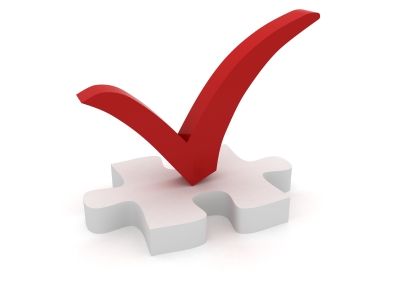 письменные экзаменырусский языкматематикаЭкзамены по выбору(по двум учебным предметам из перечисленных )- физика,- химия;- информатика и ИКТ;- биология;- история;- география;- иностранный язык (английский, немецкий, французский, испанский);- обществознание;- литература.